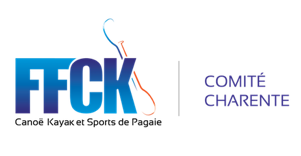 INVITATION COURSE REGIONAL DESCENTE CLASSIQUE 
ET CHALLENGE JEUNE CDCK16 N°3 – VIBRAC
LE SAMEDI 9 DECEMBRE 2023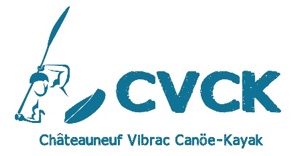 Le club de Châteauneuf-Vibrac et le CDCK16 est heureux de vous inviter à la REGIONAL DESCENTE CLASSIQUE ET CHALLENGE JEUNE CDCK16 N°3 – VIBRAC du samedi 9 décembre 2023.ORGANISATEUR : Châteauneuf Vibrac Canoë Kayak + CDCK16R1 : Cesbron ValentinJuge-arbitre : à définirGestionnaires informatiques : à définirPARCOURS :ECLUSE DE VIBRAC – Bras de CharenteCOMPETITEURS CONCERNES : U10/U12/U15/U18 et + licenciés FFCK Pagaie blanche
SECURITE : Entraînements libres : code du SportPendant la compétition : annexe 8 du règlement FFCK descenteContrôle des bateauxSécurité nautique mise en place par l’organisation sur la course uniquementINSCRIPTIONS ET RENSEIGNEMENTS :Sur le site fédéral : https://compet.ffck.org/inscriptions/competition.php Chèque de caution à prévoir pour retrait des dossards (50€)Aucune inscription sur placeRenseignements complémentaires : Cesbron Valentin : 0640975326 - cesbronvalentin@gmail.com PROGRAMME PREVISIONNEL :9h-12h30 : Entraînement libre sous la responsabilité des clubs10h-12h : Confirmation et remise des dossards (à l’arrivée)13h30 : 1er départ (toutes les 30s)PARKING : Au départ de la compétition, Écluse de Vibrac